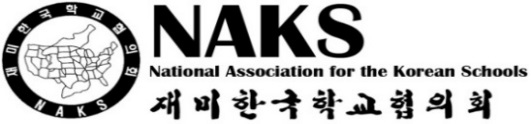 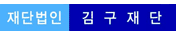  2018년 제7회 『백범일지』 독서 감상문 쓰기대회1. 행사 목적 재미한국학교협의회는 ≪재단법인 김구재단≫,≪백범김구선생기념사업협회≫와 공동주최    로 겨레의 큰 스승이신 백범 김구 선생의 삶과 사상이 담긴 『백범일지』를 통해,자라나는 청소년들에게 선생의 생애와 겨레사랑 ∙ 나라사랑 정신을 바르게 알리고, 참된 용기와      지혜, 불굴의 투지와 희생정신을 고취시킴과 동시에 대한민국을 모국으로 하는 한국계  재외동포로서의 정체성을 바르게 지녀 민족적 자긍심을 드높이며, 개인과 사회, 국가와  인류를 위해 자신의 역할을 다 하도록 돕고자 합니다.2. 주 최  재미한국학교협의회(NAKS)    재단법인 김구재단, 백범김구선생기념사업협회3. 독후감 선정도서 초등부 - 『나라의 큰 별, 백범 김구』 중고등부 - 『김구』4. 대상    가) NAKS 14 개 지역 협의회 소속 한국/한글학교에 재학중인 4-12학년 재학생   나) 초등부(4~6 학년) / 중고등부(7~12 학년)       ※ 제외 대상           - 한국에서 초등학교 이상 학교에서 2년이상 재학했던 학생      - 예년 대회의 백범상, 통일상, 평화상 수상자5. 응모방법   가) 한국/한글학교 단위로 신청서 제출    나) 신청서 동시에 보낼 곳:   - 김구재단 김정은과장: kkf@kimkoo.org    - NAKS 담당자: 김선형 교육간사: edu@naks.org   다) 신청서 제출마감: 2018년 1월31일(수)   라) 도서: 김구재단은 도서를 신청 학생들에게 무상 증정하며, 한국/한글학교 단위로           2018년2월9일까지 발송한다.    마) 독후감 제출 마감: 2018년 4월3일(화)까지 응모작 양식에 작성하여 제출한다.      보낼 곳: 김선형 교육간사: edu@naks.org 에게 제출한다.   바) 수상자 선정 및 결과 발표: 2018년 5월1일(화)까지 NAKS 홈페이지 게시 및        담당 학교 선생님께 통보   사) 원고 분량: Letter 사이즈2-3매 (글씨체: 바탕 혹은 굴림/글자 사이즈11)   아) 원고 제목: 도서를 읽은 후 느낌과 생각을 가장 잘 표현할 수 있는 제목을 자율              적으로 정한다.   자) 독후감 제출: 반드시 지정된 양식에 작성하여 e-mail에 첨부하여 제출한다.6. 수상내역   가) 수상자 전원 시상식 참석 경비지원(수상자 특전 참조)   나) 장학금 지급   다) 수상자 배출 학교 별 성과 도서 시상내역       - 수상자 배출 학교 전체:  각 학교당 필요 교육 도서 기증(US $200 상당)       - 교육 도서는 김구재단에서 선정, 학교에서 선택       - 각 학교는 도서 수령 후, 수령사진을 김구재단 담당자에게 제출  라) 수상자 특전7. 심사 및 당선자 선정     가) 심사: 김구재단 심사위원회 나) 심사 기준    ① 신청/응모 자격 적격 여부 우선 심사     ② 마감일 이후 제출한 원고는 심사에서 제외정해진 원고 분량을 초과한 독후감은 심사에서 제외 학생 스스로의 생각과 노력을 기초로 작성하였는지 심사 지도 교사나 부모님의 과도한 개입이 느껴질 경우 감점 처리자연스런 한국어 어법의 운용을 중시하여 심사응모 학생의 연령과 눈높이에 부합하는 신선한 창의력과 표현력을 중시하여 심사주제는 자유롭게 선택하되, 도서 내용에서 벗어나지 않을 것수상작의 저작권은 주최 측에 귀속되며 출품된 작품은 반환하지 않음.당선 순위에 든 학생들에게 한국어 능력을 검증하기 위한 별도의 심사가 있을 수도 있음수상자들은 수상 후, 수상소감문과 수상소감 동영상을 NAKS 담당자에게 제출8. 시상식  가) 일시 및 장소 : 2018년 7월 학술대회 기간 중 학술대회 장소(추후 통보) 나) 시상식 참석 : 수상자는 시상식에 반드시 참석하여야 함  끝.상명구분인원시상금(1인 기준)시상금(1인 기준)상명구분인원장학금비고백범상초등부/ 중,고등부 통합1명$ 500×1명상패&메달, 장학금백범통일상초등부6명$ 100×6명상패&메달, 장학금백범평화상중,고등부6명$ 100×6명상패&메달, 장학금합계총13명총 $1,700수상자항공권숙박식사강의13명수상자에게지급내역을개별 통지함(NAKS 규정에따름)2인1실1박(시상식 당일)시상 당일 점심 식사(도시락)시상식 저녁만찬역사문화리더쉽 캠프개최 예정